Påmelding til sommeraktiviteter 2018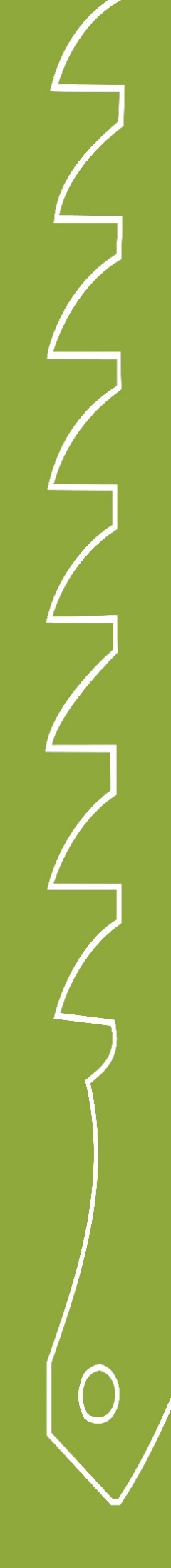 Navn:_________________________________________________Adresse:_______________________________________________Fødselsår:______________________________________________Mobil egen:_____________________________________________Foresattes navn:___________________________________________Foresattes mobil:__________________________________________Foresattes underskrift:_______________________________________Jeg ønsker å være med på følgende aktiviteter (sett kryss):Tirsdag 26/6	Høyt og lavt klatrepark i Lardal			________________Onsdag 27/6	Wakeboard ved Norsjø				________________Torsdag 28/6	Foldvik familiepark i Stavern			________________Tirsdag 3/7	Høyt og lavt klatrepark i Lardal			________________Onsdag 4/7	Eventyrfabrikken				________________Torsdag 5/7	Bø sommerland					________________Denne skriftlige påmeldingen sendes/leveres innen 3.juni 2018 til 
Siljan kommune, Postboks 16, 3749, eller leveres på servicekontoret på kommunehuset (Sentrumsveien 105)